Муниципальное бюджетное дошкольное образовательное учреждение« Детский сад № 14»Изобильненского городского округа Ставропольского края356140, Ставропольский край , г. Изобильныйул. Доватора , 2,; тел. 8(86545)-2-24-97ИНН 2607000076, e-mail: izodou14@mail.ruЗаведующий МБДОУ « Детский сад № 14» ИГОСК________________ Блаватная Н.А.«______» _____________2023 г.РЕЖИМ ДНЯ средней группы №12 на теплый период 2023г. 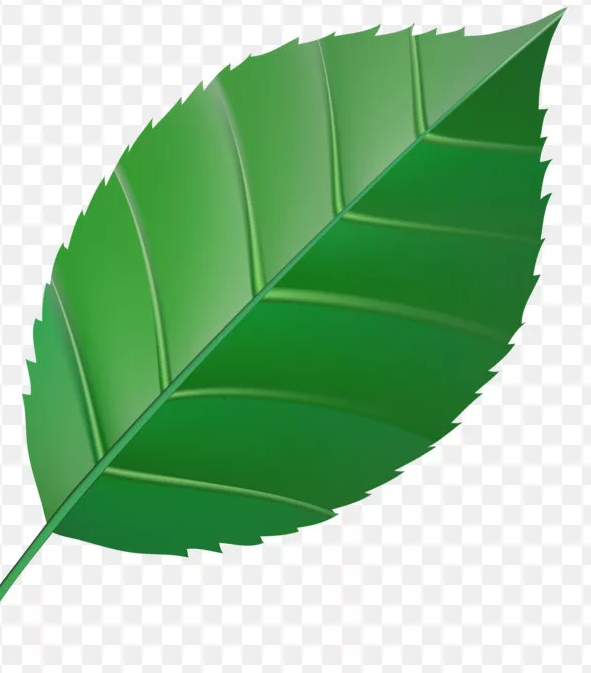 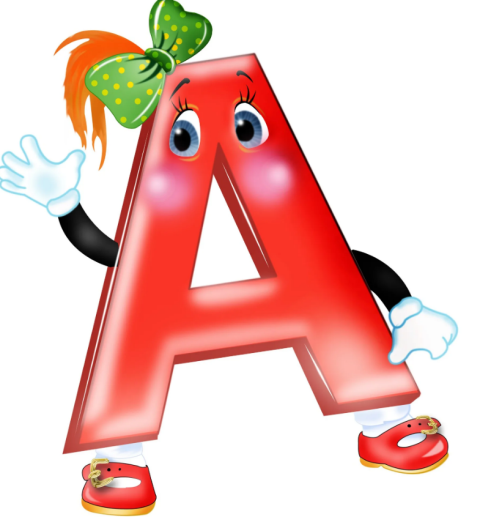 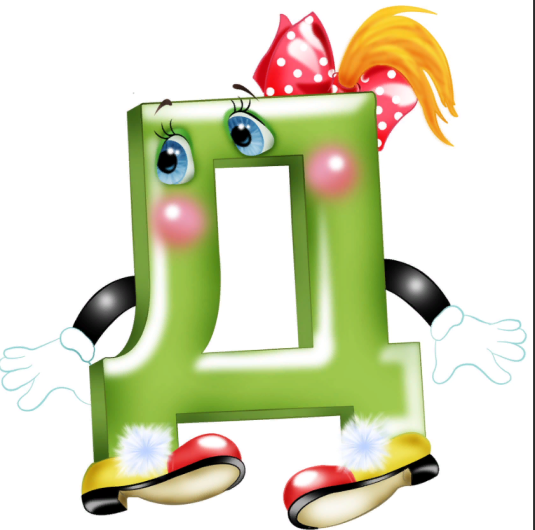 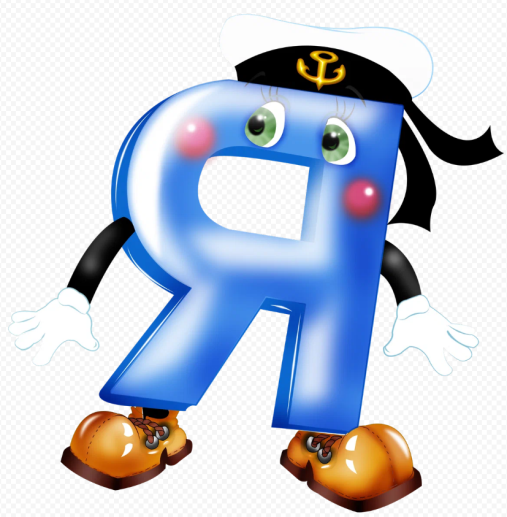 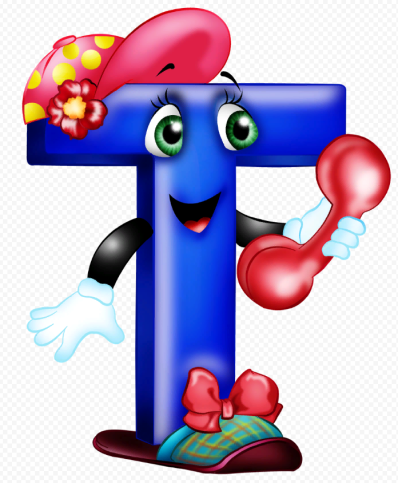 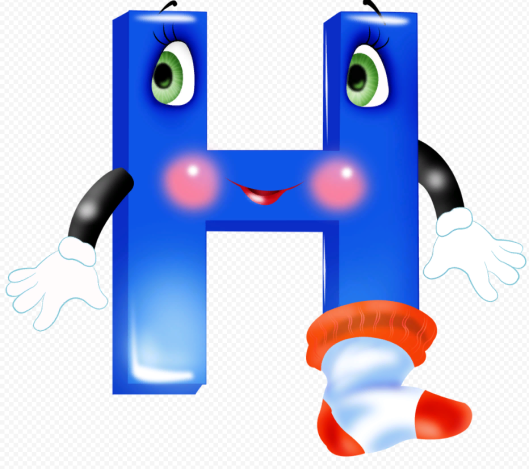 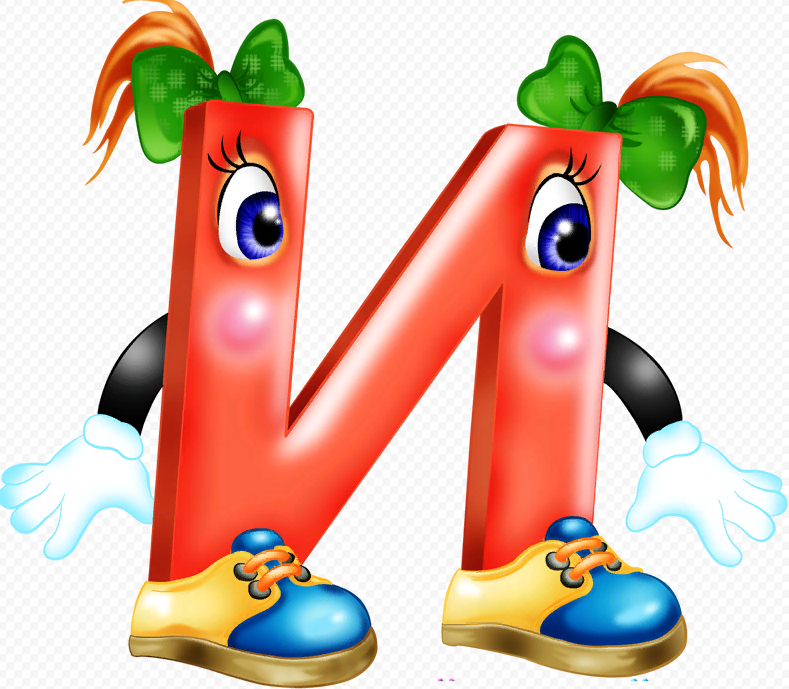 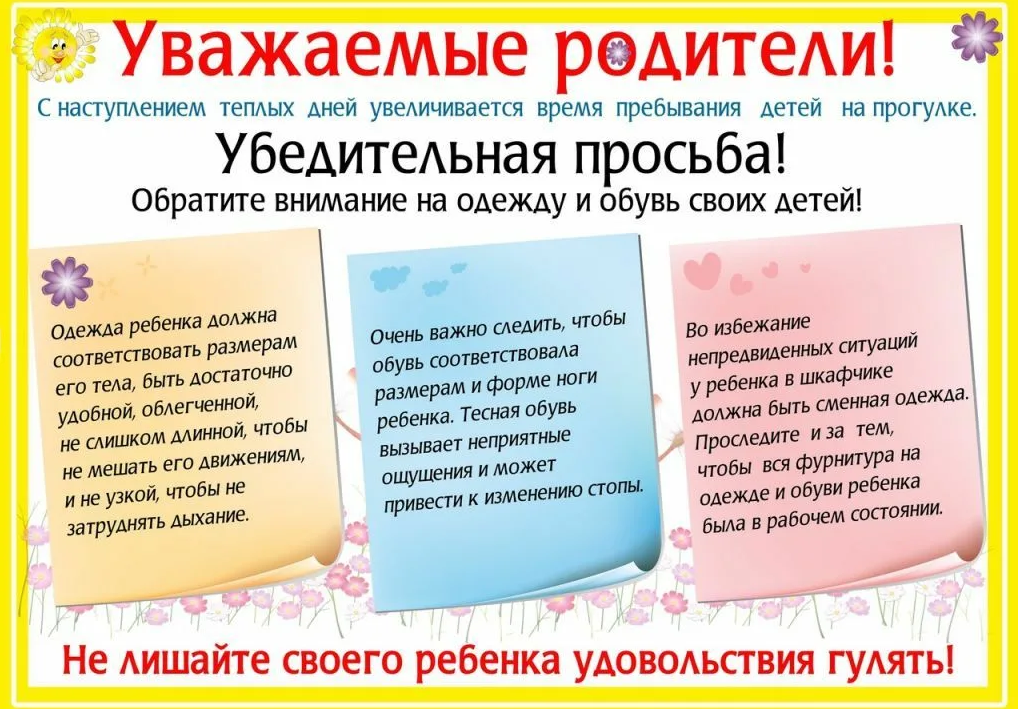 Режимные моментыВремя Прием и осмотр детей,  игры, утренняя гимнастика на улице7:30 – 8:20Подготовка к завтраку, завтрак8:20 – 8:50Организованная образовательная деятельность (согласно расписанию ООД), совместная деятельность педагога и детей, игры, самостоятельная деятельность, подготовка к прогулке, прогулка8:50 – 10:00Второй завтрак10:00 – 10:10Подготовка к прогулке,  прогулка10.10 – 12.00Возвращение с прогулки,  игры, культурно-гигиенические навыки 12.00  - 12.15Подготовка к обеду, обед12.15  - 13.00Подготовка ко сну, дневной сон13.00 -15.00Постепенный подъем,  воздушные и водные процедуры,  бодрящая гимнастика15.30  - 15.50Подготовка к полднику, полдник15.30-15.50Подготовка к прогулке,  прогулка, совместная и самостоятельная деятельность  детей,  уход домой15:50 – 17:30Возвращение с прогулки,  уход домой17.20 - 17:30